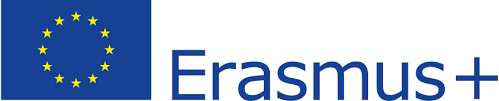 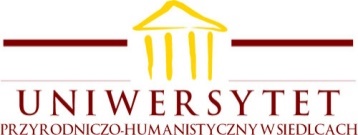 Zgłoszenie kandydatury studenta/ studentki na wyjazd na praktykę w ramach 
PROGRAMU ERASMUS+ w roku akademickim 2021/2022 
ze stypendium Erasmus / bez stypendium Erasmus (niepotrzebne skreślić)
Wydział UPH: 	Kierunek studiów: 	Rodzaj studiów: licencjackie / magisterskieRok studiów (w roku akademickim 2020/ 2021): 	Imię i nazwisko: 	Data urodzenia: 	Miejsce urodzenia: 	Narodowość: 	Adres stałego miejsca zameldowania: 	Adres korespondencyjny (jeżeli jest inny): 	Tel. kontaktowy: 	E-mail: 	Średnia z ocen w indeksie za semestr zimowy 2020/2021 poświadczona stosownym zaświadczeniem z dziekanatu:
	Czy student/ studentka pobiera stypendium?naukowe: tak / nie
socjalne: tak / nie
załączam / nie załączamNależy złożyć kserokopię decyzji Wydziałowej Komisji Stypendialnej (potwierdzoną przez Dziekanat za zgodność z  oryginałem), wskazującą na fakt, że student nabył prawo do otrzymywania stypendium socjalnego zgodnie z  informacją podaną w rozdz. III, ust. 13 Zasad realizacji i finansowania wyjazdów na studia i praktyki 
w ramach programu ERASMUS+ 2021/2022Zaświadczenie o dobrej znajomości języka obcego, w którym student/ka będzie odbywał/a praktykę za granicą
załączam / nie załączam 
(prosimy o dołączenie posiadanych certyfikatów, informacji o zdanych egzaminach, itp.) Aktywność w kołach naukowych:
	
	 Działalność organizacyjna na rzecz uczelni/ wydziału:
	
	
	
	Dlaczego ubiegasz się o wyjazd na praktykę w ramach Programu Erasmus+? 
(prosimy załączyć Learning Agreement for Traineeships)
załączam / nie załączam
	
	
	
	Czy brałeś już udział w programie Erasmus?tak / nieProsimy o złożenie stosownego zaświadczenia czy do dnia kwalifikacji zostało  w przeszłości przyznane stypendium LLP-Erasmus przez UPH lub inną uczelnię, z informacją o długości pobytu i w ramach którego stopnia studiów.załączam / nie załączamNazwa instytucji, w której student odbędzie praktykę i krótka informacja o instytucji przyjmującej:
	
	
	
	Ogólny opis wiedzy, umiejętności i kompetencji jakie student zdobędzie po odbyciu praktyki:
	
	
	Opinia kierunkowego opiekuna praktyk dotyczącą sylwetki kandydata oraz możliwości zrealizowania założeń programowych praktyki w wybranej przez studenta instytucji:załączam / nie załączamdata: 	podpis studenta:	Decyzja o zakwalifikowaniu na praktykę w ramach programu Erasmus+ w roku akademickim 2020/2021podpis Przewodniczącego Instytutowej Komisji Rekrutacyjnej: data: podpis Instytutowego Koordynatora: data: 
Klauzula zgody
Wyrażam zgodę na przetwarzanie moich danych osobowych w celu przygotowania dokumentacji wyjazdowej w ramach programu ERASMUS+ zgodnie z Rozporządzeniem Parlamentu Europejskiego i Rady (UE) 2016/679 z dnia 27 kwietnia 2016 r. w sprawie ochrony osób fizycznych w związku z przetwarzaniem danych osobowych (RODO).Data i podpis uczestnika wyjazduKlauzula informacyjna
W związku z wejściem w życie Rozporządzenie Parlamentu Europejskiego i Rady (UE) 2016/679 z dnia 27 kwietnia 2016r. w sprawie ochrony osób fizycznych w związku z przetwarzaniem danych osobowych (RODO) chcielibyśmy poinformować Państwa o szczegółach dotyczących zasad przetwarzania Państwa danych: Administratorem Pani/Pana danych osobowych jest Uniwersytet Przyrodniczo-Humanistyczny w Siedlcach reprezentowany przez Rektora z siedzibą przy ul. St. Konarskiego 2, 08-110 Siedlce;Administrator danych osobowych wyznaczył Inspektora Ochrony Danych nadzorującego prawidłowość przetwarzania danych osobowych, z którym można skontaktować się za pośrednictwem adresu e-mail: iod@uph.edu.pl;Pani/Pana dane osobowe przetwarzane będą w celu udziału w programie Erasmus+;Podstawą do przetwarzania Pani/Pana danych osobowych jest zgoda na przetwarzanie danych osobowych;Podanie danych jest dobrowolne, jednak konieczne do realizacji celów, do jakich zostały zebrane;Dane nie będą udostępnianie podmiotom zewnętrznym z wyjątkiem przypadków przewidzianych przepisami prawa (operator Programu Erasmus+ Fundacja Rozwoju Systemu Edukacji (FRSE), uczelnia  partnerska oraz organizacja przyjmująca, do której został/ła Pan/Pani zakwalifikowany;Dane przechowywane będą przez okres 5 lat od otrzymania pisma z FRSE zamykającego rozliczenie projektu;Posiada Pani/Pan prawo dostępu do treści swoich danych oraz prawo do: ich sprostowania, usunięcia, ograniczenia przetwarzania, wniesienia sprzeciwu, prawo do cofnięcia zgody w dowolnym momencie. Informację o cofnięciu zgody należy wysłać na adres reknauka@uph.edu.pl.Ma Pani/Pan prawo do wniesienia skargi do Prezesa Urzędu Ochrony Danych Osobowych, gdy uzna Pani/Pan, iż przetwarzanie Pani/Pana danych osobowych narusza przepisy ogólnego rozporządzenia o ochronie danych. data i podpis uczestnika wyjazdu